2.	Bladstek maken, heel blad Wat moet je weten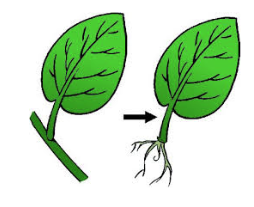 Bladstek maken is een snelle manier van vermeerderenMet het blad van een plant maak je een nieuwe plantJe gebruikt het hele bladDe nieuwe plantjes ontstaan op het wondweefsel van de bladsteelDe plant waarvan je de stekken maakt, heet de moerplantWat ga je doen?Neem een moerplant en een mesjeSnij blaadjes van de moerplant, met de bladsteel eraanHoud het snijvlak zo klein mogelijk (infectiegevaar)Verzamel de bladstekken in een bakje of plastic zakjeWaar moet je op letten?Snijd voorzichtig, denk aan de moerplant en aan jezelfLaat de bladstekken niet uitdrogenWat heb je nodig?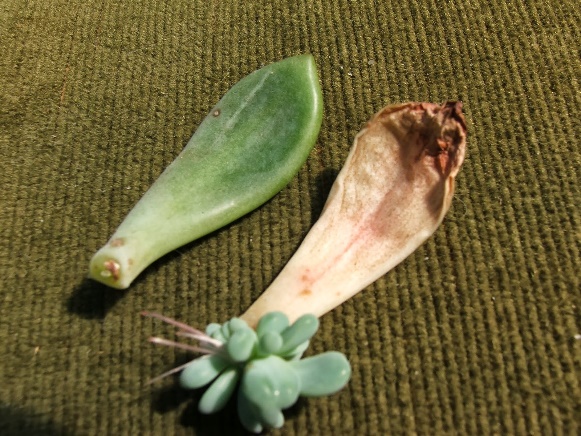 MoerplantEen mesjeBakje of plastic zakje